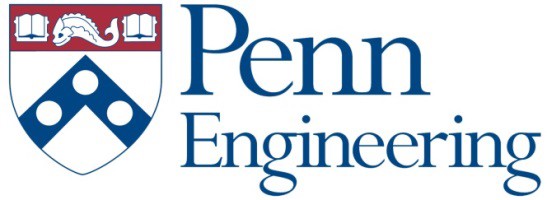 MULTIPLE FACULTY POSITIONSDepartment of Electrical and Systems EngineeringThe School of Engineering and Applied Science at the University of Pennsylvania is growing its faculty by 33% over the next five years. As part of this initiative, the Department of Electrical and Systems Engineering is engaged in an aggressive, multi-year hiring effort for multiple tenure-track positions at all levels. Candidates must hold a Ph.D. in Electrical Engineering, Systems Engineering, or related area. The department seeks individuals with exceptional promise for, or proven record of, research achievement, who will take a position of international leadership in defining their field of study, and excel in undergraduate and graduate education. Leadership in cross- disciplinary and multi-disciplinary collaborations is of particular interest. We are interested in candidates in all areas that enhance our research strengths inNanodevices and nanosystems (nanophotonics, nanoelectronics, MEMS/NEMS, power electronic devices, integrated devices and systems at nanoscale),Circuits and computer engineering (analog and digital circuits, emerging circuit design, internet-of- things, computer engineering, embedded systems), andInformation and decision systems (data science, communications, information theory, control and optimization, robotics, signal processing, network science, markets and social systems).Prospective candidates in all areas are strongly encouraged to address large scale societal problems in energy, transportation, health, economic and financial networks, critical infrastructure, and national security. We are especially interested in candidates whose interests are aligned with the school’s strategic plan (www.seas.upenn.edu/PennEngineering2020).Diversity candidates are strongly encouraged to apply. Interested persons should submit an online application at http://www.ese.upenn.edu/faculty-positions and include curriculum vitae, statement of research and teaching interests, and at least three references. Review of applications will begin on December 1, 2015.The University of Pennsylvania is an Equal Opportunity Employer. Minorities/Women/Individuals with Disabilities/Veterans are encouraged to apply.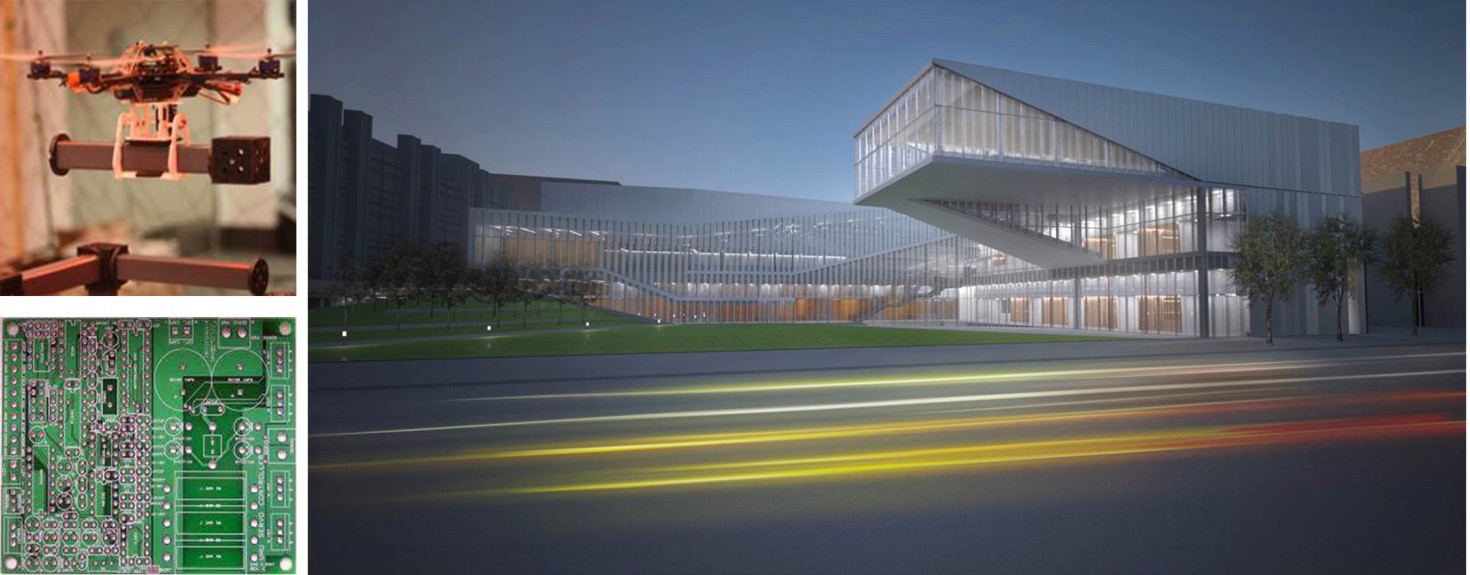 